Dagsorden	: 	KredsstyrelsesmødeDato		:	Mandag den d. 20. august 2018Tidspunkt	: 	Kl. 12.30 – 16.00 Sted		:	Egedal Lærerkreds, Rørsangervej 13Godkendelse af referat. Godkendelse af dagsordenVelkommen til ny tillidsrepræsentant Rasmus fra 10.klasse centeretOrientering og debat: kl. 12.30-13.30: Dette punkt kræver noget forarbejde for alle TR inden mødetAlle skal melde tilbage om, hvordan deres afdeling afregner for vejlederuddannelsen. Desuden skal vi vide, om der er en arbejdsbeskrivelse af funktionen som vejleder, og hvad der står på lærerens opgaveoversigt i forbindelse med dette arbejde og uddannelse.Ressourcecentrene er under opbygning. Det gøres forskelligt. Nogle mere centralt end andre.10 ectspoint for kurserne. Maglehøj. Læringsvejleder på Carlsberg først efter jul. Fri på kursusdage + nedsættelse af lektionerne.Toftehøj. IngenHampeland.IngenStenløse distrikt 30 timer som overtid. Fri med vikar på kursusdage. Ingen reduktion i undervisningstimer. På ikke kursusdage har man sin undervisning.Lærkeskolen har muligvis reduceret med nogle lektioner. Rikke sender dokumentation.Karina har brug for opgaveoversigter sammen med skemaer for udvalgte.I Smørum får man de dage uddannelsen foregår + en reduktion i undervisningen.Ganløse 3 lektioners nedsættelse + fri på alle kursusdage.Orientering: 13.30-13.40: Det er tid til at få udleveret samtlige opgaveoversigter af jeres leder. Husk det skal være fra 1.8.18. I kan lige gøre jeres leder opmærksom på, at I skal have en kopi af dem.Orientering og netværk 13.50-14.30: På alle skoler er der nu ansat et antal lærere. Som sædvanlig skal I som TR byde velkommen og sørge for, at de bliver meldt ind i DLF. Vi tænker, at I skal mødes i jeres netværk i dag og aftale, hvordan og hvornår I afholder møderne.Vær opmærksom på om de ændret status på MIN side Husk også færdiggørelsesdatoen for uddannelsen. Send en mail til Henning når de er indmeldt med henblik på startrabat. Se Hennings mail med link. På kredskontoret afhentes velkomstmaterialer til de nye.Orientering: 14.30-14.45: Skolebesøg, Søren Trier Høisgaard, Steen og Lone kommer ud på skolerne. Nærmere koncept aftales mellem CSD og os. Møderne er fastlagt og afholdes meget snart. De er nok annonceret. Enkelte matrikler blandes.Nyt fra skolerne 14.45-15.15 Tiende klasse i nyt regi ny leder.Hampeland: samtaler om ansættelse af afdelingsleder.Kirsten: ansættelsessamter tale hørelærer. Ganløse: to til samtaleSøager: 3 nyansatteBækkegårdsskolen: 6 nye + ansættelsessamtaler til en nyBalsmoseskolen: Nyansættelser i ASF bliver besværliggjort af reglerne om specialtillæg og andet.Stengårdsskolen:  lydisoleret. En nyansættelseBoesager: 5 nye. 2 stillingsopslag ude.Evt.Punkter/temapunkter til kommende møder:Ny ferielov: punktet tages op d. 10.9. Alternative dage: hvordan afholder distrikterne fx 1.skoledag mm. V. SaraHvor lang tid om dagen kan man forvente at stå til rådighedTilsyn i frikvarterLæringsmål i forhold til skolebestyrelsen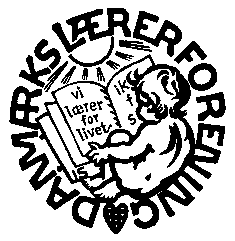 Danmarks LærerforeningEgedal Lærerkreds Rørsangervej 13, 3650 ØlstykkeTlf. 47 17 99 52,       FAX: 47 17 99 79        e-mail: 033@dlf.org